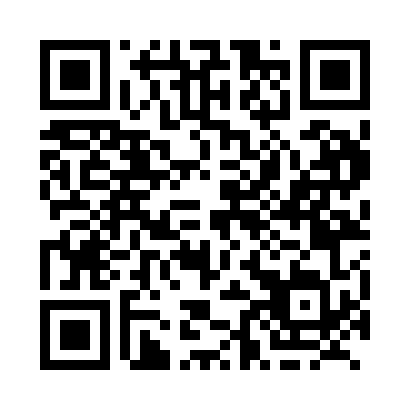 Prayer times for Grantley, Ontario, CanadaWed 1 May 2024 - Fri 31 May 2024High Latitude Method: Angle Based RulePrayer Calculation Method: Islamic Society of North AmericaAsar Calculation Method: HanafiPrayer times provided by https://www.salahtimes.comDateDayFajrSunriseDhuhrAsrMaghribIsha1Wed4:145:4912:585:588:079:422Thu4:125:4712:585:598:089:443Fri4:105:4612:576:008:109:464Sat4:085:4512:576:008:119:475Sun4:065:4312:576:018:129:496Mon4:055:4212:576:028:139:517Tue4:035:4012:576:038:149:538Wed4:015:3912:576:038:169:549Thu3:595:3812:576:048:179:5610Fri3:575:3712:576:058:189:5811Sat3:555:3512:576:058:1910:0012Sun3:535:3412:576:068:2010:0113Mon3:525:3312:576:078:2210:0314Tue3:505:3212:576:078:2310:0515Wed3:485:3112:576:088:2410:0716Thu3:475:3012:576:098:2510:0817Fri3:455:2812:576:098:2610:1018Sat3:435:2712:576:108:2710:1219Sun3:425:2612:576:118:2810:1320Mon3:405:2512:576:118:2910:1521Tue3:395:2512:576:128:3010:1722Wed3:375:2412:576:138:3210:1823Thu3:365:2312:576:138:3310:2024Fri3:345:2212:586:148:3410:2225Sat3:335:2112:586:148:3510:2326Sun3:325:2012:586:158:3610:2527Mon3:305:2012:586:168:3610:2628Tue3:295:1912:586:168:3710:2829Wed3:285:1812:586:178:3810:2930Thu3:275:1812:586:178:3910:3131Fri3:265:1712:586:188:4010:32